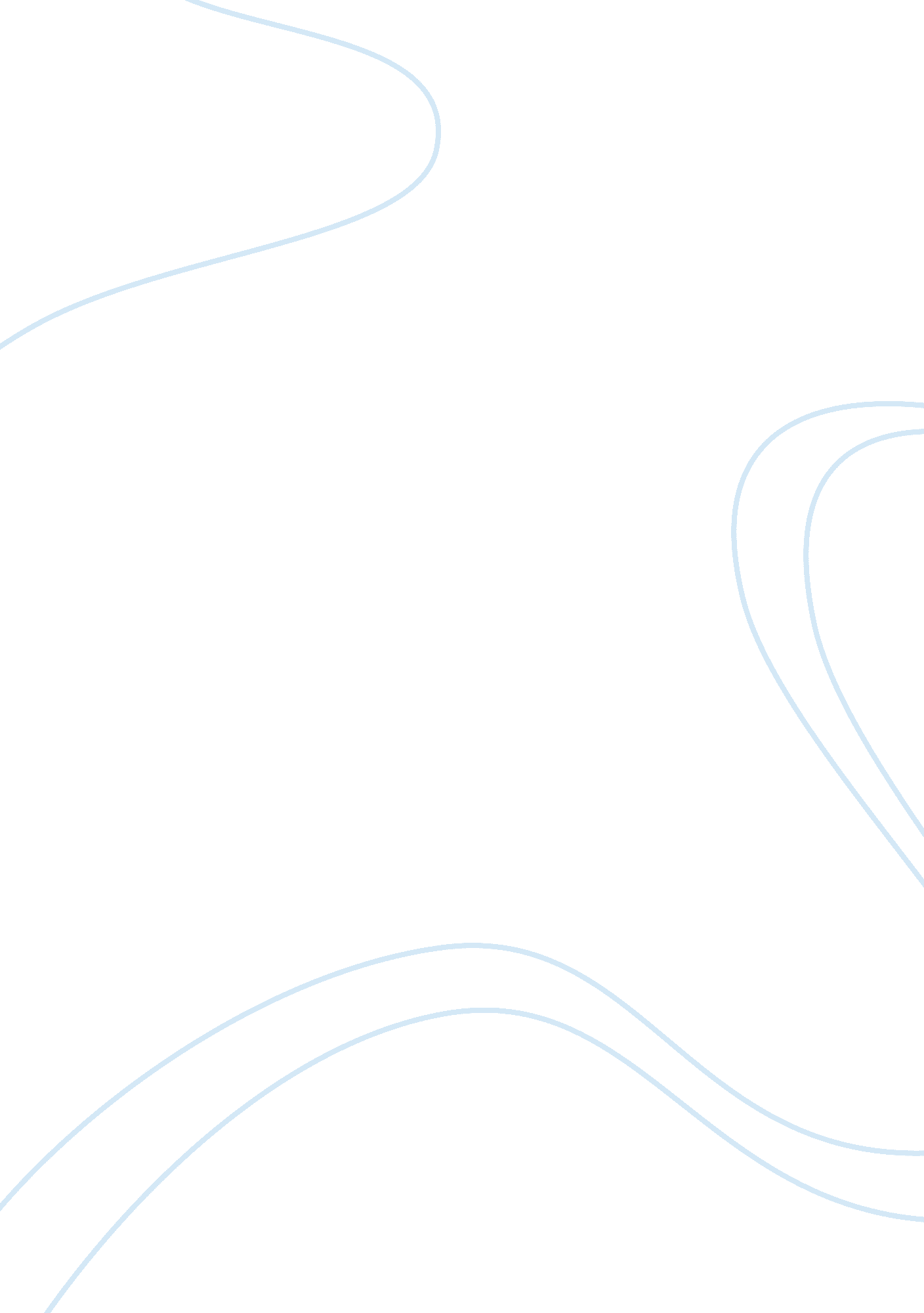 Literature test- bridge to terabithia (chapter 1-6)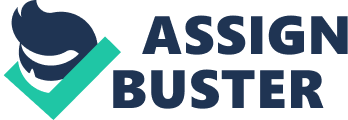 crouchedto stoop low with bent legsscorchingburn slightlyprimlyneat, proper, or formaldeadweightthe weight of anything lifeless, rigid, and heavy; a very great burdentrembleshake because of fear, excitement, weakness, cold, etc. pandemoniumwild uproar or confusioncymbalsone pair of brass plates, used as a musical instrument. when struck together they make a loud ringing soundhypocryticalinsincere; pretendclabberthick, sour milkrepulsivecausing strong dislike or aversionquiveredto shake, shiver, or trembleconsolationa comforting person, thing, or eventdeliberatelycarefully thought out before hand, made or done on purposetyrantsperson who uses power cruelly or unjustlysiegethe surrounding of a fortified place by an army trying to capture itsnickereda disrespectful laughsquawkedcomplain loudlysnuffledbreath loudly through the nose like a person with a cold in the headparapetsa low wall at the edge of a balcony, roof, or bridgeconsolidatedcombine into one, unite; mergespeculationthink carefully ; reflect ; considerdesperatehaving little chance for hope or curelollinghang loosely or droopWhy does Jesse run everyday? he runs because he wants to be the fastest kid in the 5th gradeWhat is Jesse's family like? a family that's not nice to jesseWhat is Jesse's school like? run downWhat sort of chores does Jesse have? milking the cow and picking the beansHow can you tell that Jesse thinks his parents favor his sisters? What would you do if you felt that way? they didn't have to do chores and they get extra moneyWhat news does May Belle bring to Jesse? How do you suppose this news later turns out to be " probably the biggest thing in his life"? may belle says someone moved into the perkins houseWhat does Jesse keep under his mattress? Why? pad and pen he hides it because his dad thinks sissy boys drawWho is Miss Edmunds and how does Jesse feel about her? miss Edmunds is the music teacher jesse is in love with herHow does Jesse's father treat him? hes tough on himWho is Leslie Burke and what is she like? shes a new neighbor and a tomboyHow does Jesse meet Leslie? Do you think he is rude to her? she calls him across the field jesse ditches lesleWhy does Jesse feel sorry for Leslie on the first day of school? she doesn't fit in because of how shes dressedHow do Jesse and Gary get into trouble with the teacher the first day? he starts drawing and gary takes itWhy do the boys gather in the yard at recess? the boys are racingWhy does Jesse ask Leslie if she wants to run? Do you think she would have asked to run, if he hadn't suggested it? hes trying to show up gary noWho wins against Jesse and Fulcher? leslieHow does Jesse feel about the way Leslie runs? Is that how the other boys feel? she won butiflyThe boys feel that running isn't fun anymore. Whose fault is that? lesliesWhen does Jesse decide to be friendly to Leslie ? What causes the change in him? when he turns and smiles at herWhere has Leslie's family moved from? why? Arlington Virginia to live a better lifeWhat is Leslie's hobby? How do you know? scuba diving she wrote an essay about itHow does everyone find out Leslie's family doesn't have a TV? wHY NOT? How do the kids feel about that? she admits it and they laughWhy does Jesse insult Janice about her weight? Should he? he stalls her so leslie gets a seat noWhat and where is Terabithia? a magic kingdom in the woodsWhat are Leslie's parents like? Would you like them as parents? mean people noHow does Leslie change Jesse's feelings about the pine forest? its haunted but not by bad spritsWhy do Jesse and Leslie decide to " get" Janice? to get her off the busHow do they " get" her? Would you have done that to her? on the bus yesWhat does Jesse get Leslie for Christmas? puppyWhat does Leslie give Jesse for Christmas? arts suppliesWhy does Jesse give only a hair clip to Joyce Anne? because he puts most of his money to get maybelle a dollWhat is Jesse's " big" present? Why doesn't it make him happy? a bike he likes running ONLITERATURE TEST- BRIDGE TO TERABITHIA (CHAPTER 1-6) SPECIFICALLY FOR YOUFOR ONLY$13. 90/PAGEOrder Now 